工作坊日程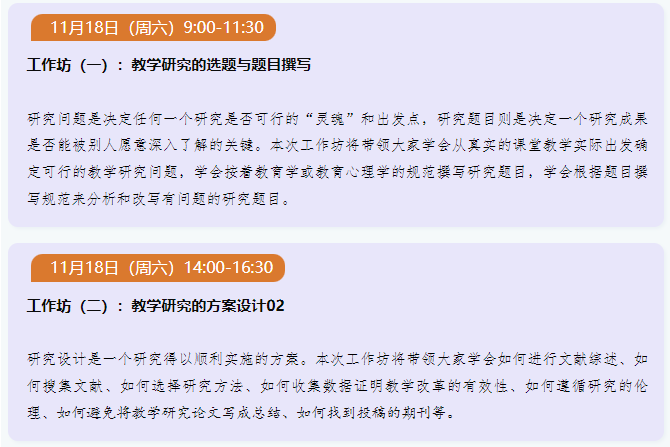 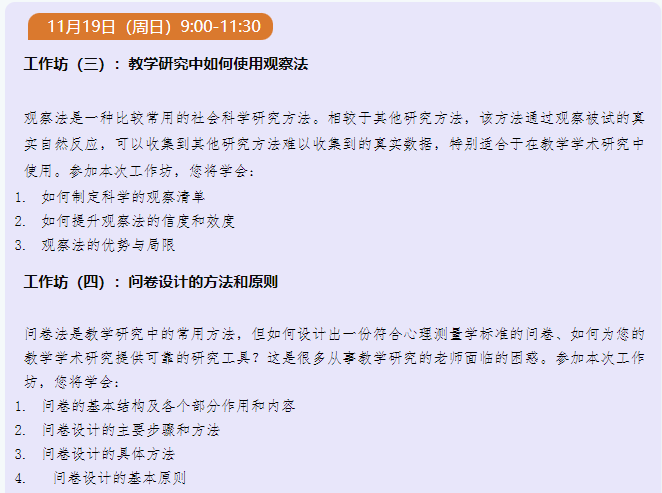 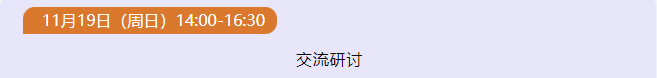 二、专家简介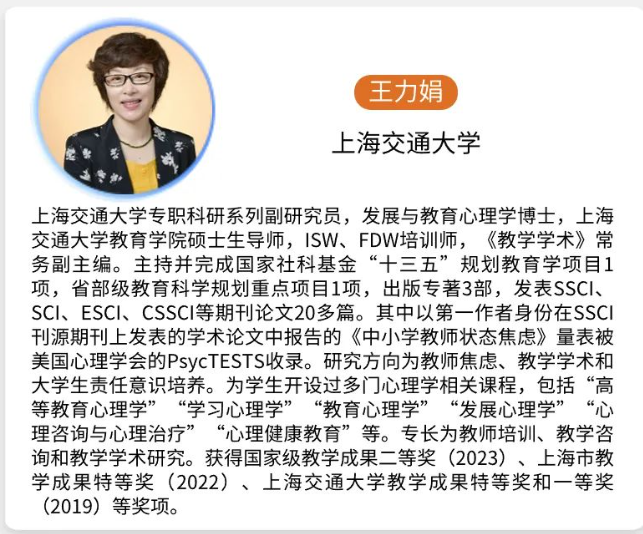 